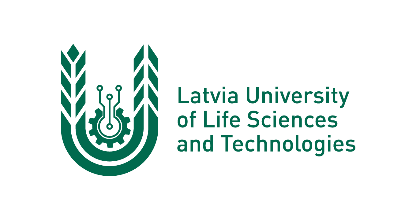 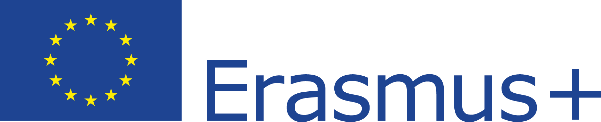 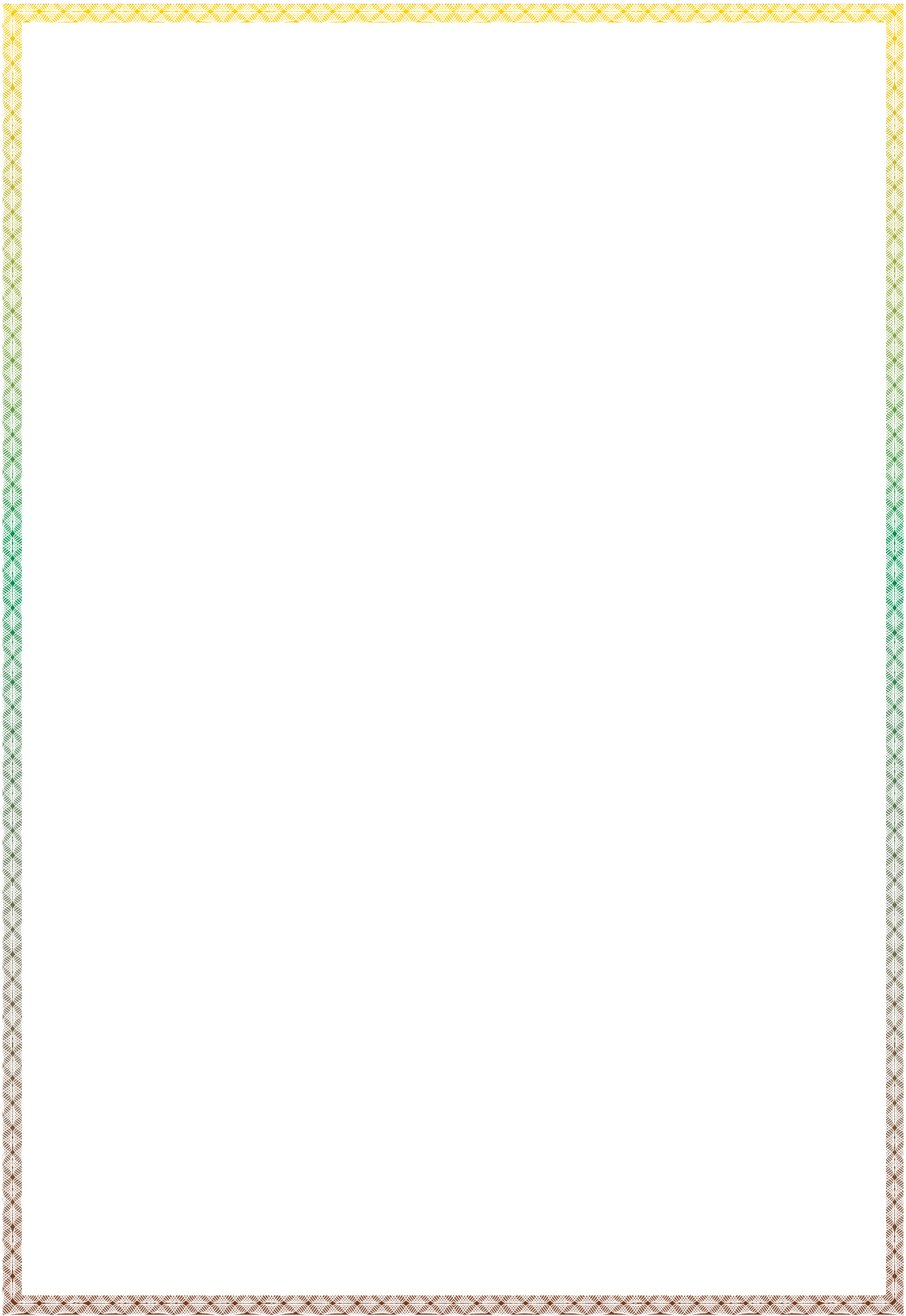 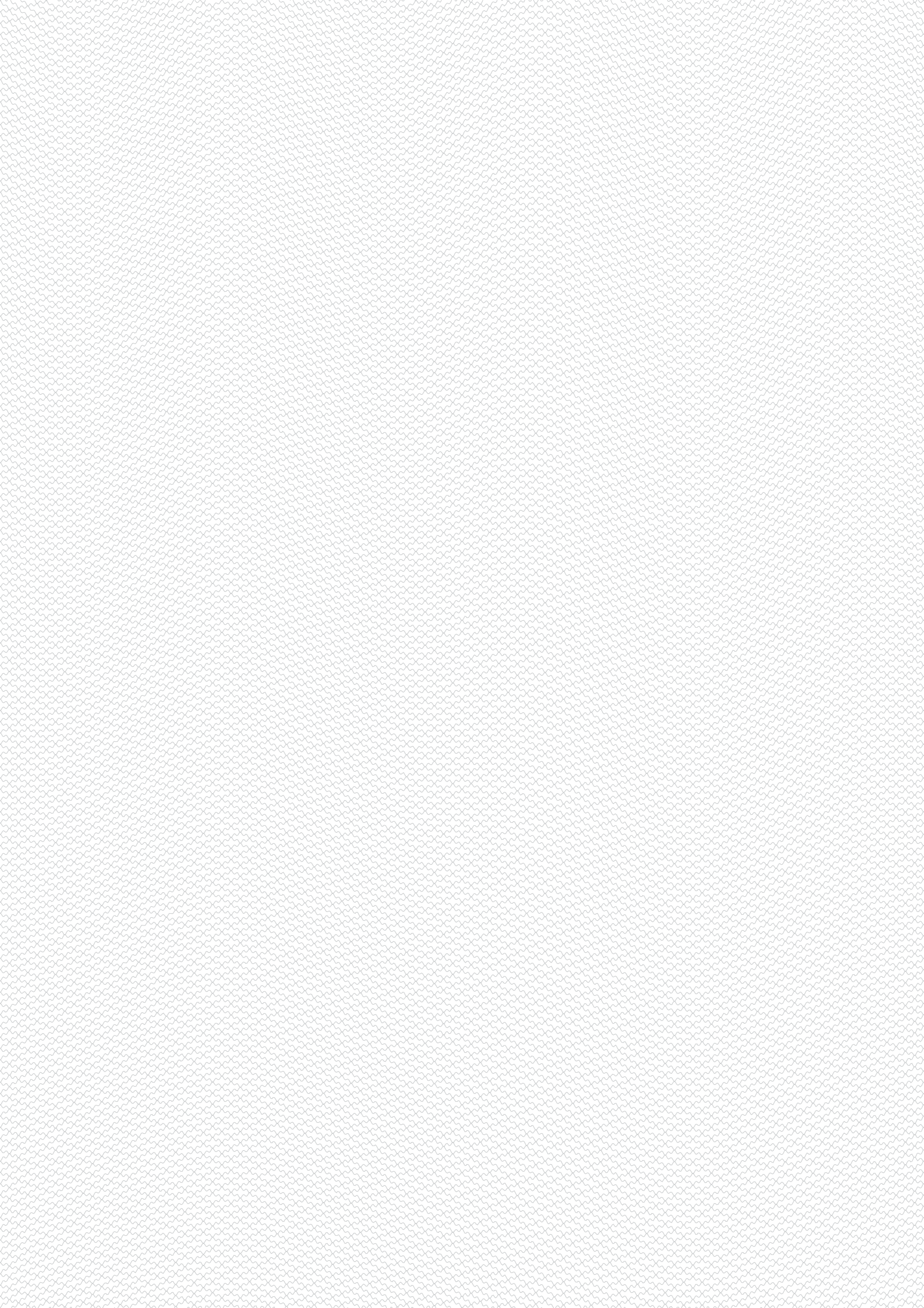 ERASMUS+ programmeKA1: Learning Mobility of Individuals Staﬀ Mobility for    TeachingLetter of    ConﬁrmationAcademic year This is to certify, thatMr./Ms.		 from LATVIA UNIVERSITY OF LIFE SCIENCES AND TECHNOLOGIES (LV JELGAVA01)has delivered 8 hours lectures under ERASMUS+ programme: KA1 Staﬀ Mobility for Teaching atname of institution/enterprisebetween the following datesDate: 	 Signature and stamp:Name of responsible person: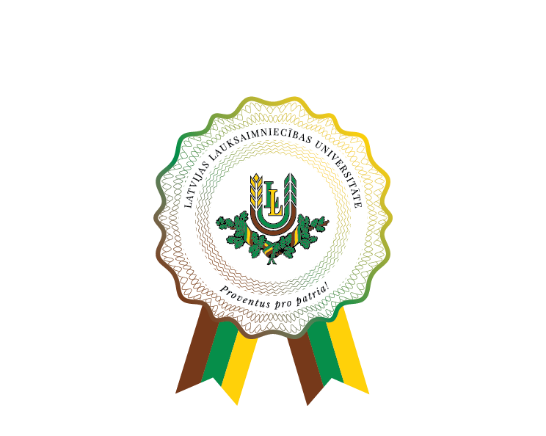 Position of responsible person at the host institution:   	andday/month/yearday/month/year